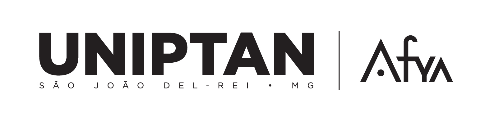 Centro Universitário Presidente Tancredo de Almeida NevesCoordenação de ExtensãoE-mail: extensaouniversitaria@uniptan.edu.br Tel.: (32) 3379-2725Centro Universitário Presidente Tancredo de Almeida NevesCoordenação de ExtensãoE-mail: extensaouniversitaria@uniptan.edu.br Tel.: (32) 3379-2725Centro Universitário Presidente Tancredo de Almeida NevesCoordenação de ExtensãoE-mail: extensaouniversitaria@uniptan.edu.br Tel.: (32) 3379-2725Centro Universitário Presidente Tancredo de Almeida NevesCoordenação de ExtensãoE-mail: extensaouniversitaria@uniptan.edu.br Tel.: (32) 3379-2725Centro Universitário Presidente Tancredo de Almeida NevesCoordenação de ExtensãoE-mail: extensaouniversitaria@uniptan.edu.br Tel.: (32) 3379-2725Centro Universitário Presidente Tancredo de Almeida NevesCoordenação de ExtensãoE-mail: extensaouniversitaria@uniptan.edu.br Tel.: (32) 3379-2725Centro Universitário Presidente Tancredo de Almeida NevesCoordenação de ExtensãoE-mail: extensaouniversitaria@uniptan.edu.br Tel.: (32) 3379-2725FORMULÁRIO PARA CADASTRO E ATUALIZAÇÃO DE ORGANIZAÇÃO ESTUDANTILFORMULÁRIO PARA CADASTRO E ATUALIZAÇÃO DE ORGANIZAÇÃO ESTUDANTILFORMULÁRIO PARA CADASTRO E ATUALIZAÇÃO DE ORGANIZAÇÃO ESTUDANTILFORMULÁRIO PARA CADASTRO E ATUALIZAÇÃO DE ORGANIZAÇÃO ESTUDANTILFORMULÁRIO PARA CADASTRO E ATUALIZAÇÃO DE ORGANIZAÇÃO ESTUDANTILFORMULÁRIO PARA CADASTRO E ATUALIZAÇÃO DE ORGANIZAÇÃO ESTUDANTILFORMULÁRIO PARA CADASTRO E ATUALIZAÇÃO DE ORGANIZAÇÃO ESTUDANTILFORMULÁRIO PARA CADASTRO E ATUALIZAÇÃO DE ORGANIZAÇÃO ESTUDANTILFORMULÁRIO PARA CADASTRO E ATUALIZAÇÃO DE ORGANIZAÇÃO ESTUDANTILFORMULÁRIO PARA CADASTRO E ATUALIZAÇÃO DE ORGANIZAÇÃO ESTUDANTILFORMULÁRIO PARA CADASTRO E ATUALIZAÇÃO DE ORGANIZAÇÃO ESTUDANTIL Associação Atlética Acadêmica Centro Acadêmico  Coletivo Acadêmico Diretório Acadêmico Liga Acadêmica(USO DA COPEX)Instruções gerais:- Todos os campos do formulário devem ser preenchidos ou assinalados. Para preencher cada campo, basta posicionar o cursor sobre o mesmo que será habilitada a caixa para preenchimento.- As informações apresentadas neste formulário são necessárias para avaliação da proposta, acompanhamento da organização e para fins de certificação da atividade.Instruções gerais:- Todos os campos do formulário devem ser preenchidos ou assinalados. Para preencher cada campo, basta posicionar o cursor sobre o mesmo que será habilitada a caixa para preenchimento.- As informações apresentadas neste formulário são necessárias para avaliação da proposta, acompanhamento da organização e para fins de certificação da atividade.Instruções gerais:- Todos os campos do formulário devem ser preenchidos ou assinalados. Para preencher cada campo, basta posicionar o cursor sobre o mesmo que será habilitada a caixa para preenchimento.- As informações apresentadas neste formulário são necessárias para avaliação da proposta, acompanhamento da organização e para fins de certificação da atividade.Instruções gerais:- Todos os campos do formulário devem ser preenchidos ou assinalados. Para preencher cada campo, basta posicionar o cursor sobre o mesmo que será habilitada a caixa para preenchimento.- As informações apresentadas neste formulário são necessárias para avaliação da proposta, acompanhamento da organização e para fins de certificação da atividade.Instruções gerais:- Todos os campos do formulário devem ser preenchidos ou assinalados. Para preencher cada campo, basta posicionar o cursor sobre o mesmo que será habilitada a caixa para preenchimento.- As informações apresentadas neste formulário são necessárias para avaliação da proposta, acompanhamento da organização e para fins de certificação da atividade.Instruções gerais:- Todos os campos do formulário devem ser preenchidos ou assinalados. Para preencher cada campo, basta posicionar o cursor sobre o mesmo que será habilitada a caixa para preenchimento.- As informações apresentadas neste formulário são necessárias para avaliação da proposta, acompanhamento da organização e para fins de certificação da atividade.Instruções gerais:- Todos os campos do formulário devem ser preenchidos ou assinalados. Para preencher cada campo, basta posicionar o cursor sobre o mesmo que será habilitada a caixa para preenchimento.- As informações apresentadas neste formulário são necessárias para avaliação da proposta, acompanhamento da organização e para fins de certificação da atividade.Instruções gerais:- Todos os campos do formulário devem ser preenchidos ou assinalados. Para preencher cada campo, basta posicionar o cursor sobre o mesmo que será habilitada a caixa para preenchimento.- As informações apresentadas neste formulário são necessárias para avaliação da proposta, acompanhamento da organização e para fins de certificação da atividade.Instruções gerais:- Todos os campos do formulário devem ser preenchidos ou assinalados. Para preencher cada campo, basta posicionar o cursor sobre o mesmo que será habilitada a caixa para preenchimento.- As informações apresentadas neste formulário são necessárias para avaliação da proposta, acompanhamento da organização e para fins de certificação da atividade.Instruções gerais:- Todos os campos do formulário devem ser preenchidos ou assinalados. Para preencher cada campo, basta posicionar o cursor sobre o mesmo que será habilitada a caixa para preenchimento.- As informações apresentadas neste formulário são necessárias para avaliação da proposta, acompanhamento da organização e para fins de certificação da atividade.Instruções gerais:- Todos os campos do formulário devem ser preenchidos ou assinalados. Para preencher cada campo, basta posicionar o cursor sobre o mesmo que será habilitada a caixa para preenchimento.- As informações apresentadas neste formulário são necessárias para avaliação da proposta, acompanhamento da organização e para fins de certificação da atividade.Instruções gerais:- Todos os campos do formulário devem ser preenchidos ou assinalados. Para preencher cada campo, basta posicionar o cursor sobre o mesmo que será habilitada a caixa para preenchimento.- As informações apresentadas neste formulário são necessárias para avaliação da proposta, acompanhamento da organização e para fins de certificação da atividade.1 INFORMAÇÕES GERAIS SOBRE A ORGANIZAÇÃO ESTUDANTIL1 INFORMAÇÕES GERAIS SOBRE A ORGANIZAÇÃO ESTUDANTIL1 INFORMAÇÕES GERAIS SOBRE A ORGANIZAÇÃO ESTUDANTIL1 INFORMAÇÕES GERAIS SOBRE A ORGANIZAÇÃO ESTUDANTIL1 INFORMAÇÕES GERAIS SOBRE A ORGANIZAÇÃO ESTUDANTIL1 INFORMAÇÕES GERAIS SOBRE A ORGANIZAÇÃO ESTUDANTIL1 INFORMAÇÕES GERAIS SOBRE A ORGANIZAÇÃO ESTUDANTIL1 INFORMAÇÕES GERAIS SOBRE A ORGANIZAÇÃO ESTUDANTIL1 INFORMAÇÕES GERAIS SOBRE A ORGANIZAÇÃO ESTUDANTIL1 INFORMAÇÕES GERAIS SOBRE A ORGANIZAÇÃO ESTUDANTIL1 INFORMAÇÕES GERAIS SOBRE A ORGANIZAÇÃO ESTUDANTIL1 INFORMAÇÕES GERAIS SOBRE A ORGANIZAÇÃO ESTUDANTIL1.1 Nome completo da organização:1.1 Nome completo da organização:1.2 Coordenador ou Responsável:1.3 Tipo de organização estudantil:1.3 Tipo de organização estudantil:1.3 Tipo de organização estudantil:1.3 Tipo de organização estudantil:1.3 Tipo de organização estudantil:1.3 Tipo de organização estudantil:1.3 Tipo de organização estudantil:1.3 Tipo de organização estudantil:1.3 Tipo de organização estudantil:1.3 Tipo de organização estudantil:1.3 Tipo de organização estudantil:1.3 Tipo de organização estudantil: Associação Atlética Acadêmica Associação Atlética Acadêmica Associação Atlética Acadêmica Associação Atlética Acadêmica Associação Atlética Acadêmica Associação Atlética Acadêmica Centro Acadêmico Centro Acadêmico Centro Acadêmico Coletivo Acadêmico Coletivo Acadêmico Coletivo Acadêmico Diretório Acadêmico Diretório Acadêmico Diretório Acadêmico Diretório Acadêmico Diretório Acadêmico Diretório Acadêmico Liga Acadêmica Liga Acadêmica Liga Acadêmica Outra.  Outra.  Outra. 1.4 Documentos obrigatórios:- Para cadastro da organização estudantil deve ser anexado a este formulário cópia do estatuto ou regimento.  Ciente.- Para cadastro de Liga Acadêmica, é obrigatório anexar a este formulário: formulários de cadastro de projeto de pesquisa, de projeto de extensão e cópia completa do projeto de pesquisa.  Ciente.1.4 Documentos obrigatórios:- Para cadastro da organização estudantil deve ser anexado a este formulário cópia do estatuto ou regimento.  Ciente.- Para cadastro de Liga Acadêmica, é obrigatório anexar a este formulário: formulários de cadastro de projeto de pesquisa, de projeto de extensão e cópia completa do projeto de pesquisa.  Ciente.1.4 Documentos obrigatórios:- Para cadastro da organização estudantil deve ser anexado a este formulário cópia do estatuto ou regimento.  Ciente.- Para cadastro de Liga Acadêmica, é obrigatório anexar a este formulário: formulários de cadastro de projeto de pesquisa, de projeto de extensão e cópia completa do projeto de pesquisa.  Ciente.1.4 Documentos obrigatórios:- Para cadastro da organização estudantil deve ser anexado a este formulário cópia do estatuto ou regimento.  Ciente.- Para cadastro de Liga Acadêmica, é obrigatório anexar a este formulário: formulários de cadastro de projeto de pesquisa, de projeto de extensão e cópia completa do projeto de pesquisa.  Ciente.1.4 Documentos obrigatórios:- Para cadastro da organização estudantil deve ser anexado a este formulário cópia do estatuto ou regimento.  Ciente.- Para cadastro de Liga Acadêmica, é obrigatório anexar a este formulário: formulários de cadastro de projeto de pesquisa, de projeto de extensão e cópia completa do projeto de pesquisa.  Ciente.1.4 Documentos obrigatórios:- Para cadastro da organização estudantil deve ser anexado a este formulário cópia do estatuto ou regimento.  Ciente.- Para cadastro de Liga Acadêmica, é obrigatório anexar a este formulário: formulários de cadastro de projeto de pesquisa, de projeto de extensão e cópia completa do projeto de pesquisa.  Ciente.1.4 Documentos obrigatórios:- Para cadastro da organização estudantil deve ser anexado a este formulário cópia do estatuto ou regimento.  Ciente.- Para cadastro de Liga Acadêmica, é obrigatório anexar a este formulário: formulários de cadastro de projeto de pesquisa, de projeto de extensão e cópia completa do projeto de pesquisa.  Ciente.1.4 Documentos obrigatórios:- Para cadastro da organização estudantil deve ser anexado a este formulário cópia do estatuto ou regimento.  Ciente.- Para cadastro de Liga Acadêmica, é obrigatório anexar a este formulário: formulários de cadastro de projeto de pesquisa, de projeto de extensão e cópia completa do projeto de pesquisa.  Ciente.1.4 Documentos obrigatórios:- Para cadastro da organização estudantil deve ser anexado a este formulário cópia do estatuto ou regimento.  Ciente.- Para cadastro de Liga Acadêmica, é obrigatório anexar a este formulário: formulários de cadastro de projeto de pesquisa, de projeto de extensão e cópia completa do projeto de pesquisa.  Ciente.1.4 Documentos obrigatórios:- Para cadastro da organização estudantil deve ser anexado a este formulário cópia do estatuto ou regimento.  Ciente.- Para cadastro de Liga Acadêmica, é obrigatório anexar a este formulário: formulários de cadastro de projeto de pesquisa, de projeto de extensão e cópia completa do projeto de pesquisa.  Ciente.1.4 Documentos obrigatórios:- Para cadastro da organização estudantil deve ser anexado a este formulário cópia do estatuto ou regimento.  Ciente.- Para cadastro de Liga Acadêmica, é obrigatório anexar a este formulário: formulários de cadastro de projeto de pesquisa, de projeto de extensão e cópia completa do projeto de pesquisa.  Ciente.1.4 Documentos obrigatórios:- Para cadastro da organização estudantil deve ser anexado a este formulário cópia do estatuto ou regimento.  Ciente.- Para cadastro de Liga Acadêmica, é obrigatório anexar a este formulário: formulários de cadastro de projeto de pesquisa, de projeto de extensão e cópia completa do projeto de pesquisa.  Ciente.1.5 Curso(s) de graduação a que se vincula a organização:1.5 Curso(s) de graduação a que se vincula a organização:1.5 Curso(s) de graduação a que se vincula a organização:1.5 Curso(s) de graduação a que se vincula a organização:1.5 Curso(s) de graduação a que se vincula a organização:1.5 Curso(s) de graduação a que se vincula a organização:1.5 Curso(s) de graduação a que se vincula a organização:1.5 Curso(s) de graduação a que se vincula a organização:1.5 Curso(s) de graduação a que se vincula a organização:1.5 Curso(s) de graduação a que se vincula a organização:1.5 Curso(s) de graduação a que se vincula a organização:1.5 Curso(s) de graduação a que se vincula a organização: Administração Administração Administração Ciências Contábeis Ciências Contábeis Ciências Contábeis Ciências Contábeis Direito Direito Direito Educação Física Educação Física Enfermagem Enfermagem Enfermagem Engenharia Civil Engenharia Civil Engenharia Civil Engenharia Civil Engenharia de Produção Engenharia de Produção Engenharia de Produção Fisioterapia Fisioterapia Medicina Medicina Medicina Nutrição Nutrição Nutrição Nutrição Odontologia Odontologia Odontologia Pedagogia Pedagogia Psicologia Psicologia Psicologia1.6 Período de vigência do cadastro:1.6 Período de vigência do cadastro:1.6 Período de vigência do cadastro:1.6 Período de vigência do cadastro:Início: Início: Início: Início: Término: Término: Término: Término: 2 CONTEXTUALIZAÇÃO DA ORGANIZAÇÃO ESTUDANTIL2 CONTEXTUALIZAÇÃO DA ORGANIZAÇÃO ESTUDANTIL2 CONTEXTUALIZAÇÃO DA ORGANIZAÇÃO ESTUDANTIL2 CONTEXTUALIZAÇÃO DA ORGANIZAÇÃO ESTUDANTIL2 CONTEXTUALIZAÇÃO DA ORGANIZAÇÃO ESTUDANTIL2 CONTEXTUALIZAÇÃO DA ORGANIZAÇÃO ESTUDANTIL2 CONTEXTUALIZAÇÃO DA ORGANIZAÇÃO ESTUDANTIL2 CONTEXTUALIZAÇÃO DA ORGANIZAÇÃO ESTUDANTIL2 CONTEXTUALIZAÇÃO DA ORGANIZAÇÃO ESTUDANTIL2 CONTEXTUALIZAÇÃO DA ORGANIZAÇÃO ESTUDANTIL2 CONTEXTUALIZAÇÃO DA ORGANIZAÇÃO ESTUDANTIL2 CONTEXTUALIZAÇÃO DA ORGANIZAÇÃO ESTUDANTIL3 CRONOGRAMA DE ATIVIDADES3 CRONOGRAMA DE ATIVIDADES3 CRONOGRAMA DE ATIVIDADES3 CRONOGRAMA DE ATIVIDADES3 CRONOGRAMA DE ATIVIDADES3 CRONOGRAMA DE ATIVIDADES3 CRONOGRAMA DE ATIVIDADES3 CRONOGRAMA DE ATIVIDADES3 CRONOGRAMA DE ATIVIDADES3 CRONOGRAMA DE ATIVIDADES3 CRONOGRAMA DE ATIVIDADES3 CRONOGRAMA DE ATIVIDADES3 CRONOGRAMA DE ATIVIDADES3 CRONOGRAMA DE ATIVIDADES3 CRONOGRAMA DE ATIVIDADESImportante: Cada organização estudantil deve realizar reuniões e atividades de ensino, pesquisa, extensão e/ou desportivas junto à comunidade e/ou ao UNIPTAN, conforme previsto na Política de Organizações Estudantis do UNIPTAN. Estas atividades devem constar no cronograma abaixo.Instruções: - Apresente, em tópicos, as atividades a serem desenvolvidas pela organização estudantil ao longo de 12 meses (a partir da data de cadastro junto à COPPEXI); - Assinale marque os meses correspondentes à execução de cada atividade prevista. Importante: Cada organização estudantil deve realizar reuniões e atividades de ensino, pesquisa, extensão e/ou desportivas junto à comunidade e/ou ao UNIPTAN, conforme previsto na Política de Organizações Estudantis do UNIPTAN. Estas atividades devem constar no cronograma abaixo.Instruções: - Apresente, em tópicos, as atividades a serem desenvolvidas pela organização estudantil ao longo de 12 meses (a partir da data de cadastro junto à COPPEXI); - Assinale marque os meses correspondentes à execução de cada atividade prevista. Importante: Cada organização estudantil deve realizar reuniões e atividades de ensino, pesquisa, extensão e/ou desportivas junto à comunidade e/ou ao UNIPTAN, conforme previsto na Política de Organizações Estudantis do UNIPTAN. Estas atividades devem constar no cronograma abaixo.Instruções: - Apresente, em tópicos, as atividades a serem desenvolvidas pela organização estudantil ao longo de 12 meses (a partir da data de cadastro junto à COPPEXI); - Assinale marque os meses correspondentes à execução de cada atividade prevista. Importante: Cada organização estudantil deve realizar reuniões e atividades de ensino, pesquisa, extensão e/ou desportivas junto à comunidade e/ou ao UNIPTAN, conforme previsto na Política de Organizações Estudantis do UNIPTAN. Estas atividades devem constar no cronograma abaixo.Instruções: - Apresente, em tópicos, as atividades a serem desenvolvidas pela organização estudantil ao longo de 12 meses (a partir da data de cadastro junto à COPPEXI); - Assinale marque os meses correspondentes à execução de cada atividade prevista. Importante: Cada organização estudantil deve realizar reuniões e atividades de ensino, pesquisa, extensão e/ou desportivas junto à comunidade e/ou ao UNIPTAN, conforme previsto na Política de Organizações Estudantis do UNIPTAN. Estas atividades devem constar no cronograma abaixo.Instruções: - Apresente, em tópicos, as atividades a serem desenvolvidas pela organização estudantil ao longo de 12 meses (a partir da data de cadastro junto à COPPEXI); - Assinale marque os meses correspondentes à execução de cada atividade prevista. Importante: Cada organização estudantil deve realizar reuniões e atividades de ensino, pesquisa, extensão e/ou desportivas junto à comunidade e/ou ao UNIPTAN, conforme previsto na Política de Organizações Estudantis do UNIPTAN. Estas atividades devem constar no cronograma abaixo.Instruções: - Apresente, em tópicos, as atividades a serem desenvolvidas pela organização estudantil ao longo de 12 meses (a partir da data de cadastro junto à COPPEXI); - Assinale marque os meses correspondentes à execução de cada atividade prevista. Importante: Cada organização estudantil deve realizar reuniões e atividades de ensino, pesquisa, extensão e/ou desportivas junto à comunidade e/ou ao UNIPTAN, conforme previsto na Política de Organizações Estudantis do UNIPTAN. Estas atividades devem constar no cronograma abaixo.Instruções: - Apresente, em tópicos, as atividades a serem desenvolvidas pela organização estudantil ao longo de 12 meses (a partir da data de cadastro junto à COPPEXI); - Assinale marque os meses correspondentes à execução de cada atividade prevista. Importante: Cada organização estudantil deve realizar reuniões e atividades de ensino, pesquisa, extensão e/ou desportivas junto à comunidade e/ou ao UNIPTAN, conforme previsto na Política de Organizações Estudantis do UNIPTAN. Estas atividades devem constar no cronograma abaixo.Instruções: - Apresente, em tópicos, as atividades a serem desenvolvidas pela organização estudantil ao longo de 12 meses (a partir da data de cadastro junto à COPPEXI); - Assinale marque os meses correspondentes à execução de cada atividade prevista. Importante: Cada organização estudantil deve realizar reuniões e atividades de ensino, pesquisa, extensão e/ou desportivas junto à comunidade e/ou ao UNIPTAN, conforme previsto na Política de Organizações Estudantis do UNIPTAN. Estas atividades devem constar no cronograma abaixo.Instruções: - Apresente, em tópicos, as atividades a serem desenvolvidas pela organização estudantil ao longo de 12 meses (a partir da data de cadastro junto à COPPEXI); - Assinale marque os meses correspondentes à execução de cada atividade prevista. Importante: Cada organização estudantil deve realizar reuniões e atividades de ensino, pesquisa, extensão e/ou desportivas junto à comunidade e/ou ao UNIPTAN, conforme previsto na Política de Organizações Estudantis do UNIPTAN. Estas atividades devem constar no cronograma abaixo.Instruções: - Apresente, em tópicos, as atividades a serem desenvolvidas pela organização estudantil ao longo de 12 meses (a partir da data de cadastro junto à COPPEXI); - Assinale marque os meses correspondentes à execução de cada atividade prevista. Importante: Cada organização estudantil deve realizar reuniões e atividades de ensino, pesquisa, extensão e/ou desportivas junto à comunidade e/ou ao UNIPTAN, conforme previsto na Política de Organizações Estudantis do UNIPTAN. Estas atividades devem constar no cronograma abaixo.Instruções: - Apresente, em tópicos, as atividades a serem desenvolvidas pela organização estudantil ao longo de 12 meses (a partir da data de cadastro junto à COPPEXI); - Assinale marque os meses correspondentes à execução de cada atividade prevista. Importante: Cada organização estudantil deve realizar reuniões e atividades de ensino, pesquisa, extensão e/ou desportivas junto à comunidade e/ou ao UNIPTAN, conforme previsto na Política de Organizações Estudantis do UNIPTAN. Estas atividades devem constar no cronograma abaixo.Instruções: - Apresente, em tópicos, as atividades a serem desenvolvidas pela organização estudantil ao longo de 12 meses (a partir da data de cadastro junto à COPPEXI); - Assinale marque os meses correspondentes à execução de cada atividade prevista. Importante: Cada organização estudantil deve realizar reuniões e atividades de ensino, pesquisa, extensão e/ou desportivas junto à comunidade e/ou ao UNIPTAN, conforme previsto na Política de Organizações Estudantis do UNIPTAN. Estas atividades devem constar no cronograma abaixo.Instruções: - Apresente, em tópicos, as atividades a serem desenvolvidas pela organização estudantil ao longo de 12 meses (a partir da data de cadastro junto à COPPEXI); - Assinale marque os meses correspondentes à execução de cada atividade prevista. Importante: Cada organização estudantil deve realizar reuniões e atividades de ensino, pesquisa, extensão e/ou desportivas junto à comunidade e/ou ao UNIPTAN, conforme previsto na Política de Organizações Estudantis do UNIPTAN. Estas atividades devem constar no cronograma abaixo.Instruções: - Apresente, em tópicos, as atividades a serem desenvolvidas pela organização estudantil ao longo de 12 meses (a partir da data de cadastro junto à COPPEXI); - Assinale marque os meses correspondentes à execução de cada atividade prevista. Importante: Cada organização estudantil deve realizar reuniões e atividades de ensino, pesquisa, extensão e/ou desportivas junto à comunidade e/ou ao UNIPTAN, conforme previsto na Política de Organizações Estudantis do UNIPTAN. Estas atividades devem constar no cronograma abaixo.Instruções: - Apresente, em tópicos, as atividades a serem desenvolvidas pela organização estudantil ao longo de 12 meses (a partir da data de cadastro junto à COPPEXI); - Assinale marque os meses correspondentes à execução de cada atividade prevista. AtividadeAtividadeMês 1Mês 2Mês 3Mês 3Mês 4Mês 5Mês 6Mês 7Mês 8Mês 9Mês 10Mês 11Mês 124 INFORMAÇÕES GERAIS SOBRE OS INTEGRANTES4 INFORMAÇÕES GERAIS SOBRE OS INTEGRANTES4 INFORMAÇÕES GERAIS SOBRE OS INTEGRANTES4 INFORMAÇÕES GERAIS SOBRE OS INTEGRANTES4 INFORMAÇÕES GERAIS SOBRE OS INTEGRANTES4 INFORMAÇÕES GERAIS SOBRE OS INTEGRANTES4 INFORMAÇÕES GERAIS SOBRE OS INTEGRANTES4 INFORMAÇÕES GERAIS SOBRE OS INTEGRANTES4 INFORMAÇÕES GERAIS SOBRE OS INTEGRANTES4 INFORMAÇÕES GERAIS SOBRE OS INTEGRANTES4 INFORMAÇÕES GERAIS SOBRE OS INTEGRANTES4 INFORMAÇÕES GERAIS SOBRE OS INTEGRANTES4 INFORMAÇÕES GERAIS SOBRE OS INTEGRANTES4 INFORMAÇÕES GERAIS SOBRE OS INTEGRANTES4 INFORMAÇÕES GERAIS SOBRE OS INTEGRANTESInstruções:- Especifique o nome completo de cada membro da organização estudantil e o cargo por ele exercido, incluindo de professor orientador/coordenador da organização (caso exista). O cargo deve corresponder ao previsto no estatuto ou regimento.Instruções:- Especifique o nome completo de cada membro da organização estudantil e o cargo por ele exercido, incluindo de professor orientador/coordenador da organização (caso exista). O cargo deve corresponder ao previsto no estatuto ou regimento.Instruções:- Especifique o nome completo de cada membro da organização estudantil e o cargo por ele exercido, incluindo de professor orientador/coordenador da organização (caso exista). O cargo deve corresponder ao previsto no estatuto ou regimento.Instruções:- Especifique o nome completo de cada membro da organização estudantil e o cargo por ele exercido, incluindo de professor orientador/coordenador da organização (caso exista). O cargo deve corresponder ao previsto no estatuto ou regimento.Instruções:- Especifique o nome completo de cada membro da organização estudantil e o cargo por ele exercido, incluindo de professor orientador/coordenador da organização (caso exista). O cargo deve corresponder ao previsto no estatuto ou regimento.Instruções:- Especifique o nome completo de cada membro da organização estudantil e o cargo por ele exercido, incluindo de professor orientador/coordenador da organização (caso exista). O cargo deve corresponder ao previsto no estatuto ou regimento.Instruções:- Especifique o nome completo de cada membro da organização estudantil e o cargo por ele exercido, incluindo de professor orientador/coordenador da organização (caso exista). O cargo deve corresponder ao previsto no estatuto ou regimento.Instruções:- Especifique o nome completo de cada membro da organização estudantil e o cargo por ele exercido, incluindo de professor orientador/coordenador da organização (caso exista). O cargo deve corresponder ao previsto no estatuto ou regimento.Instruções:- Especifique o nome completo de cada membro da organização estudantil e o cargo por ele exercido, incluindo de professor orientador/coordenador da organização (caso exista). O cargo deve corresponder ao previsto no estatuto ou regimento.Instruções:- Especifique o nome completo de cada membro da organização estudantil e o cargo por ele exercido, incluindo de professor orientador/coordenador da organização (caso exista). O cargo deve corresponder ao previsto no estatuto ou regimento.Instruções:- Especifique o nome completo de cada membro da organização estudantil e o cargo por ele exercido, incluindo de professor orientador/coordenador da organização (caso exista). O cargo deve corresponder ao previsto no estatuto ou regimento.Instruções:- Especifique o nome completo de cada membro da organização estudantil e o cargo por ele exercido, incluindo de professor orientador/coordenador da organização (caso exista). O cargo deve corresponder ao previsto no estatuto ou regimento.Instruções:- Especifique o nome completo de cada membro da organização estudantil e o cargo por ele exercido, incluindo de professor orientador/coordenador da organização (caso exista). O cargo deve corresponder ao previsto no estatuto ou regimento.Instruções:- Especifique o nome completo de cada membro da organização estudantil e o cargo por ele exercido, incluindo de professor orientador/coordenador da organização (caso exista). O cargo deve corresponder ao previsto no estatuto ou regimento.Instruções:- Especifique o nome completo de cada membro da organização estudantil e o cargo por ele exercido, incluindo de professor orientador/coordenador da organização (caso exista). O cargo deve corresponder ao previsto no estatuto ou regimento.Nome completoCargoCargoCargoCargoE-mailE-mailE-mailE-mailE-mailE-mailE-mailE-mailE-mailE-mail5 COMPROMISSOS DA ORGANIZAÇÃO ESTUDANTIL5 COMPROMISSOS DA ORGANIZAÇÃO ESTUDANTIL5 COMPROMISSOS DA ORGANIZAÇÃO ESTUDANTILCaso a presente proposta seja aprovada, como responsável pela Organização Estudantil junto à Coordenação de Extensão do UNIPTAN, comprometo-me a: Zelar pelo cumprimento das atribuições da Organização Estudantil junto aos seus membros, à comunidade e ao UNIPTAN;Zelar pelo cumprimento do planto de atividades proposto;Garantir a organização de atividades de ensino, pesquisa, extensão, desportivas e outras, conforme previsto na Política de Organizações Estudantis do UNIPTAN e no estatuto ou regimento da Organização. Caso a presente proposta seja aprovada, como responsável pela Organização Estudantil junto à Coordenação de Extensão do UNIPTAN, comprometo-me a: Zelar pelo cumprimento das atribuições da Organização Estudantil junto aos seus membros, à comunidade e ao UNIPTAN;Zelar pelo cumprimento do planto de atividades proposto;Garantir a organização de atividades de ensino, pesquisa, extensão, desportivas e outras, conforme previsto na Política de Organizações Estudantis do UNIPTAN e no estatuto ou regimento da Organização. Caso a presente proposta seja aprovada, como responsável pela Organização Estudantil junto à Coordenação de Extensão do UNIPTAN, comprometo-me a: Zelar pelo cumprimento das atribuições da Organização Estudantil junto aos seus membros, à comunidade e ao UNIPTAN;Zelar pelo cumprimento do planto de atividades proposto;Garantir a organização de atividades de ensino, pesquisa, extensão, desportivas e outras, conforme previsto na Política de Organizações Estudantis do UNIPTAN e no estatuto ou regimento da Organização. São João del-Rei, São João del-Rei, Ass. responsável : _________________________________6 RESERVADO À COORDENAÇÃO DE CURSO ( OU COORDENAÇÃO GERAL DE LIGAS)6 RESERVADO À COORDENAÇÃO DE CURSO ( OU COORDENAÇÃO GERAL DE LIGAS)6 RESERVADO À COORDENAÇÃO DE CURSO ( OU COORDENAÇÃO GERAL DE LIGAS)Declaro, para devidos fins junto à COPPEXI e ao UNIPTAN, estar ciente e de acordo com o desenvolvimento das atividades propostas.Declaro, para devidos fins junto à COPPEXI e ao UNIPTAN, estar ciente e de acordo com o desenvolvimento das atividades propostas.Declaro, para devidos fins junto à COPPEXI e ao UNIPTAN, estar ciente e de acordo com o desenvolvimento das atividades propostas.Nome do Coordenador do curso:São João del-Rei, São João del-Rei, Assinatura:7 RESERVADO À COORDENAÇÃO DE EXTENSÃO7 RESERVADO À COORDENAÇÃO DE EXTENSÃO7 RESERVADO À COORDENAÇÃO DE EXTENSÃORecebido em: ___ / ___ / ____.Recebido em: ___ / ___ / ____.Assinatura: